Obvezna lektira za mjesec  studeni (5.-8. r.), 2023. 5.a razred – Jeff Kinney: : Gregov dnevnik(učiteljica Nataša Duvnjak Madaras)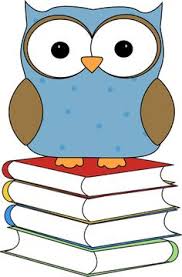 5.b razred - Aleksandar Puškin: Bajka o ribaru i ribici (učiteljica Ivana Krešo)5.c razred -  Sanja Pilić: Mrvice iz dnevnog boravka  (učiteljica Vlatka Rajski Radošević)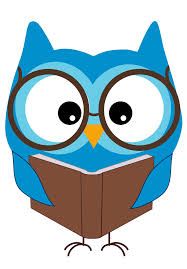  6.a razred – Miro Gavran: Zaljubljen do ušiju (učiteljica Nataša Duvnjak Madaras)6.b razred: - Stjepan Tomaš: Mali ratni dnevnik (učiteljica Ivana Krešo)6.c razred – Ivona Šajatović: Tajna ogrlice sa sedam rubina (učiteljica Vlatka Rajski Radošević) 7.a razred – Deborah Ellis: Djevojčica iz Afganistana (učiteljica Nataša Duvnjak Madaras)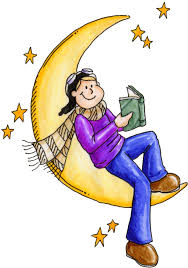 7.b razred – Gustav Schwab: Najljepše priče klasične starine  (učiteljica Ivana Krešo)7.c razred – Deborah Ellis: Djevojčica iz Afganistana (učiteljica Vlatka Rajski Radošević) 8.a razred -  Siniša Glavašević: Priče iz Vukovara (učiteljica Nataša Duvnjak Madaras)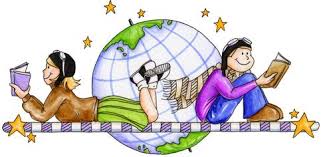 8.b razred – Siniša Glavašević: Priče iz Vukovara (učiteljica Ivana Krešo)         8.c razred – Antoine de Saint Exupery: Mali princ -  (učiteljica Vlatka Rajski Radošević)